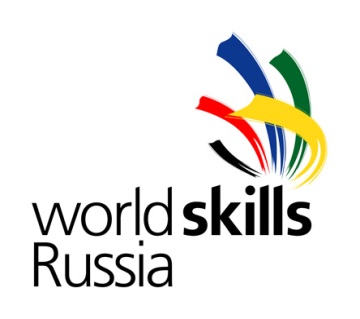  Протокол инструктажа по проведению массового мероприятия и технике безопасности при проведении массовых мероприятий  участниковДемонстрационный экзамен по методике «Молодые профессионалы» (World Skills Russia)  по компетенции 22 Малярные и декоративные работы. г. ___________. _______2017.№п/пФ.И.О.участникаГод рожденияФ.И.О.инструктирующегоПодпись инструкти-рующегоПодпись инструкти-руемого21.22.23.24.25.26.27.28.29.30.31.32.33.34.35.36.37.38.39.40.